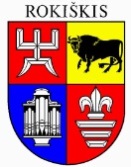 ROKIŠKIO RAJONO SAVIVALDYBĖS TARYBASPRENDIMASDĖL ROKIŠKIO KRAŠTO MUZIEJAUS TEIKIAMŲ MOKAMŲ PASLAUGŲ SĄRAŠO IR ĮKAINIŲ PATVIRTINIMO2022 m. birželio 23 d. Nr. TS-RokiškisVadovaudamasi Lietuvos Respublikos vietos savivaldos įstatymo 16 straipsnio 2 dalies 37 punktu, 18 straipsnio 1 dalimi, Rokiškio rajono savivaldybės taryba n u s p r e n d ž i a:1. Patvirtinti Rokiškio krašto muziejaus teikiamų paslaugų sąrašą ir įkainius (priedas).2. Pripažinti netekusiais galios Rokiškio rajono savivaldybės tarybos 2021 m. kovo 26 d. sprendimą Nr. TS-49 ,,Dėl Rokiškio krašto muziejaus teikiamų  paslaugų sąrašo ir įkainių patvirtinimo“.Sprendimas per vieną mėnesį gali būti skundžiamas Regionų apygardos administraciniam teismui, skundą (prašymą) paduodant bet kuriuose šio teismo rūmuose, Lietuvos Respublikos administracinių bylų teisenos įstatymo nustatyta tvarka.Savivaldybės meras 				Ramūnas Godeliauskas Irena MatelienėRokiškio rajono savivaldybės tarybaiSPRENDIMO PROJEKTO „DĖL ROKIŠKIO KRAŠTO MUZIEJAUS TEIKIAMŲ MOKAMŲ PASLAUGŲ SĄRAŠO IR ĮKAINIŲ PATVIRTINIMO“AIŠKINAMASIS RAŠTAS2022-06-23RokiškisSprendimo projekto tikslai ir uždaviniai. Patvirtinti Rokiškio krašto muziejaus teikiamų paslaugų sąrašą ir įkainius, o iki tol galiojusį  Rokiškio rajono savivaldybės tarybos 2022 m. kovo 26 d. sprendimą Nr. TS-49 ,,Dėl Rokiškio krašto muziejaus teikiamų paslaugų sąrašo ir įkainių patvirtinimo“ pripažinti netekusiu galios.Teisinio reguliavimo nuostatos. Lietuvos Respublikos vietos savivaldos įstatymas ir Lietuvos Respublikos muziejų įstatymas, Lietuvos Respublikos meno kūrėjo ir meno kūrėjų organizacijų statuso įstatymas.Sprendimo projekto esmė. Pakeitimai inicijuoti atsižvelgiant į Rokiškio krašto muziejui pateiktų rekomendacijų įgyvendinimo priemonių planą, patvirtintą Rokiškio rajono savivaldybės administracijos direktoriaus 2022 m. balandžio 19 d. įsakymu Nr. AV-393.Pagrindiniai pakeitimai:1. Įvedama lanksti parodos dvaro oficinoje kaina (nuo 1,00 Eur iki 15,00 Eur), priklausomai nuo parodos sąnaudų, meninės vertės ir kitų aplinkybių. Kainos nustatymą reglamentuoja kiekvienai skirtingai parodai, vadovaujantis muziejaus direktoriaus 2022 m. birželio 10 d. įsakymu Nr. V-31 patvirtintomis Rokiškio krašto muziejaus laikinų parodų kainų nustatymo  taisyklėmis;2. Nustatomas paslaugų grupių atsiskaitymo būdas. Daugumai paliekama galimybė atsiskaityti muziejaus kasoje arba bankiniu pavedimu apmokant sąskaitą. Dviem paslaugoms, kurios teikiamos pagal išankstinį susitarimą (paslaugos užsakymo dokumentą) (,,4. Profesionali fotosesija ir / arba filmavimas muziejaus ekspozicijose ir saugyklose“ ir ,,7. Renginio aptarnavimo paslauga“), nustatomas reikalavimas atsiskaityti bankiniu pavedimu apmokant sąskaitą.Laukiami rezultatai:1. Įstaiga turi galimybę diferencijuoti parodos kainą pagal turinio kokybę;2. Sumažinama atsiskaitymų grynaisiais pinigais galimybė.Finansavimo šaltiniai ir lėšų poreikis. Papildomų lėšų nereikės.Suderinamumas su Lietuvos Respublikos galiojančiais teisės norminiais aktais. Projektas neprieštarauja galiojantiems teisės aktams.Antikorupcinis vertinimas. Teisės akte nenumatoma reguliuoti visuomeninių santykių, susijusių su LR korupcijos prevencijos įstatymo 8 straipsnio 1 dalyje numatytais veiksniais, todėl teisės aktas nevertintinas antikorupciniu požiūriu.Komunikacijos ir kultūros skyriaus vedėja                                                        Irena Matelienė